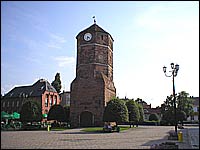                         PREZES	  SĄDU  REJONOWEGO  W ŻNINIE         ul. Plac Wolności 17 88-400 Żnin            tel.523033715, fax 523033725                                                                               Żnin, dnia 26 maja 2020r.Kz 134-  7   /20ZARZĄDZENIE Nr 32/20PREZESA SĄDU REJONOWEGO W ŻNINIEz dnia 26 maja 2020r.	Działając na podstawie  art. 22 §1 pkt 1 ustawy z dnia 27 lipca 2001 r. Prawo o ustroju sądów powszechnych (t.j. Dz. U. z 2020 r., poz. 365 ze zm. ) art. 22 ust. 1 ustawy z dnia 5 grudnia 2008 r.  o zapobieganiu oraz zwalczaniu zakażeń oraz chorób zakaźnych u ludzi ( t.j. Dz. U. z 2019 r., poz. 1239 ze zm.), rozporządzenia Ministra Zdrowia z dnia 27 lutego 2020 r. w sprawie zakażenia koronawirusem SARS-CoV-2 ( Dz. U. z 2020 r., poz. 325) oraz w związku z Pismem Ministerstwa Sprawiedliwości z dnia 18 maja 2020 r. w sprawie DNA-II.510.20.2020zarządzam od dnia 8 czerwca 2020 r.  do odwołania §1Wznowienie dyżurów kuratorów sądowych w siedzibie Zespołu według zasad obowiązujących przed ograniczeniem pracy kuratorówOgraniczenie wstępu do siedziby Zespołu osób innych niż wezwane do stawienia się lub tez wykazujących inna niezbędna potrzebę §2Przywrócenie częściowej funkcjonalności Zespołu Kuratorskiej Służby Sądowej                            w następującym zakresie:1) W pionie  kurateli dla dorosłych a) odnośnie  czynności wykonywanych w terenie:  w ramach dozorów wobec skazanych lub sprawców czynów popełnionych z użyciem przemocy lub groźby jej użycia zwłaszcza gdy pokrzywdzony nadal zamieszkuje ze skazanym lub sprawcą przemocyw ramach dozorów  wobec skazanych lub sprawców w stosunku do których założono tzw. Niebieską kartę, w ramach spraw w których zdaniem kuratora wymagają szczególnego, osobistego oddziaływania kuratora w środowisku z uwagi na dotychczas uzyskane informacje w ramach prowadzonych czynności b) Odnośnie  czynności wykonywanych w siedzibie zespołu :  kary ograniczenia wolności i prac społecznie użytecznych orzeczonych w miejsce kary grzywny kontrolowania wykonywania kary pozbawienia wolności w systemie dozoru elektronicznegoczynności w ramach orzeczonych dozorów w sprawach dotychczas nieobjętych wywiadów środowiskowych, w tym określonych w art. 14 ust. 4 pkt 5 i 8   ustawy z dnia 2 marca 2020 r. o szczególnych rozwiązaniach związanych z zapobieganiem, przeciwdziałaniem i zwalczaniem COVID-19, innych chorób zakaźnych oraz wywołanych nimi sytuacji kryzysowych (Dz. U. z 2020 r. poz. 374 ze zm.) c) Odnośnie czynności wykonywanych w formie zdalnej: w ramach dozorów w pozostałych kategoriach spraw spraw dotyczących kontroli obowiązków w okresie próby bez orzeczonego dozoru kuratora oraz kontroli wykonania nałożonych na skazanego lub sprawcę nakazów i zakazówudzielania pomocy postpenitencjarnej przygotowania skazanych do zwolnienia z zakładu karnego   2) W pionie kurateli rodzinnej a) Odnośnie  czynności wykonywanych w terenie:  nadzorów wykonywanych w trybie zabezpieczenia, we wszystkich kategoriach sprawnadzorów w sprawach opiekuńczych związanych z wykonywaniem władzy rodzicielskiej wywiadów środowiskowych: -- w sprawach pilnych (Nsm, Nmo) w których zachodzić może zagrożenie bezpieczeństwa dla życia lub zdrowia małoletnich dzieci lub, w których zachodzi uzasadnione podejrzenie stosowania wobec dziecka przemocy,-- w sprawach o ustanowienie opiekuna prawnego dla małoletniego lub osoby dorosłej -- w sprawach o odebranie osoby małoletniej.b) Odnośnie czynności wykonywanych w siedzibie Zespołu wywiady jednorazowe wykonywane w pozostałych niż wymienione w pkt 2 a, tiret 3  kategoriach spraw c) Odnośnie czynności wykonywanych w formie zdalnej: nadzory Nw (nadzory nad nieletnimi),sprawy Nwo (kontrola zobowiązania),nadzory Alk (osób poddanych obowiązkowi leczenia odwykowego z nadzorem kuratora sądowego),wywiady Nkd§31. Czynności kuratorów w terenie oraz podczas pracy w biurze winny być wykonywane  z zachowaniem zasad wynikających z przepisów sanitarnych.§4Traci moc zarządzenie Prezesa Sądu Rejonowego w Żninie nr  20/2020 z dnia 20 marca 2020r.§ 6Zarządzenie wchodzi w życie z dniem podpisania. 								w/z PREZES						             sędzia Tomasz Michalak